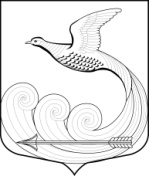 АДМИНИСТРАЦИЯКИПЕНСКОГО СЕЛЬСКОГО ПОСЕЛЕНИЯЛОМОНОСОВСКОГО МУНИЦИПАЛЬНОГО РАЙОНАЛЕНИГРАДСКОЙ ОБЛАСТИПОСТАНОВЛЕНИЕот 21.03.24г. № 125д. КипеньО признании утратившими силу отдельных муниципальных нормативных правовых актовВ соответствии с Федеральными законами от 06.10.2003 г. № 131-ФЗ «Об общих принципах организации местного самоуправления в Российской Федерации», администрация  Кипенского сельского поселения постановляет:1. Признать утратившими силу:1.1. постановление главы местной администрации муниципального образования Кипенское сельское поселение муниципального образования Ломоносовского муниципального района Ленинградской области от 03.04.2006 г. № 12 «Об утверждении Положения о постоянно действующей экспертной комиссии местной администрации МО Кипенское сельское поселение»;1.2. постановление главы местной администрации муниципального образования Кипенское сельское поселение муниципального образования Ломоносовского муниципального района Ленинградской области от 03.04.2006 г. № 13 «Об утверждении Положения об Архиве местной администрации МО Кипенское сельское поселение».2. Разместить настоящее постановление на официальном сайте Кипенского сельского поселения в информационно-телекоммуникационной сети Интернет.3. Настоящее постановление вступает в силу со дня его официального опубликования (обнародования). 4. Контроль за исполнением настоящего постановления  оставляю за собой. Глава Кипенского сельского поселения 	                     		М. В. Кюне